		Missio – Œuvres pontificales missionnaires
Rte de la Vignettaz 48
026 425 55 70
1700 Fribourg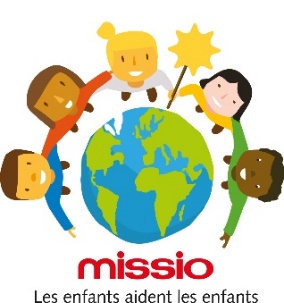 		www.missio.chCOMMUNIQUÉ AUX MÉDIASLes Chanteurs à l’étoile vont visiter votre localité[localité], le [date] 2022 – L’action des Chanteurs à l’étoile, proposée par Missio-Enfance, aura lieu le [jour] [date] de [heure] à [heure] à [localité]. Le groupe de Chanteurs, composé de [nombre] d’enfants, et leurs animateurs iront sonner aux portes pour bénir les foyers et récolter des fonds en faveur de projets soutenus par Missio-Enfance. Avec l’inscription « 20*C+M+B+23 », les enfants apportent la bénédiction « Le Christ bénit cette maison » aux habitants de notre paroisse/localité dans la succession des Rois Mages. Ils collectent aussi des fonds pour les enfants défavorisés du monde entier. Par cette action, les Chanteurs à l’étoile apportent joie et paix dans les foyers. La protection des enfants au centreL’action des Chanteurs à l’étoile 2023 a pour thème « protéger les enfants ». Les Chanteurs à l’étoile soutiennent notamment le projet de la Fondation Arek Lintang (ALIT) en Indonésie. Cette fondation œuvre depuis plus de vingt ans dans l’accompagnement des enfants victimes de violence ou en danger. Des « ambassadeurs de jeunesse » accompagnent les enfants lors de cours de prévention pour leur apprendre à identifier les dangers et à s’en protéger. ALIT est l’un des 200 projets de Missio-Enfance soutenus par les Chanteurs à l’étoile durant l’action 2023 dans les domaines de la formation, la nutrition, la santé et la protection de l’enfance.Personne de contact :Nom du/de la responsable du groupee-mailtéléphoneLiens : Lien pour télécharger le communiqué de presse, les photos et le descriptif des projets : https://www.missio.ch/fr/enfance/chanteurs-a-l-etoile/presse Description des projets soutenus par Missio-Enfance : https://www.missio.ch/fr/enfance/campagne-des-enfants/projets Informations générales sur les Chanteurs à l’étoile :www.missio.ch/fr/enfance/chanteurs-a-l-etoile vidéo de présentation sur le thème 2023 : https://youtu.be/_EtDfmBeDZg Renseignements supplémentaires :Les Chanteurs à l’étoileLors d’une action des Chanteurs à l’étoile, des groupes d’enfants apportent la bénédiction “C+M+B” (Christus Mansionem Benedicat), qui signifie « Que le Christ bénisse cette maison ». Durant la période de l’Avent et à l’Epiphanie, plus de 10'000 enfants costumés en Rois mages visitent les foyers de leur localité dans toute la Suisse. Les Chanteurs à l’étoile bénissent chaque maison visitée, interprètent des chants traditionnels et récoltent des fonds en faveur de projets d’aide à l’enfance soutenus par Missio-Enfance. L'action des Chanteurs à l’étoile est la plus grande action de solidarité au monde menée par des enfants pour des enfants.Très ancienne et populaire dans les régions alpines et germanophones, la tradition des Chanteurs à l’étoile est inscrite depuis le 4 décembre 2016 au patrimoine culturel immatériel de l’UNESCO en Allemagne. En Suisse, l’action des Chanteurs à l’étoile est proposée par Missio-Enfance depuis 1989 en Suisse allemande, depuis 2005 en Suisse romande et depuis 2012 au Tessin. L’action des Chanteurs à l’étoile est accomplie avec le soutien des paroisses. L’action des Chanteurs à l’étoile collabore depuis 2019 avec la Lumière de la Paix Suisse, qui vit sa trentième édition en 2022 sous la devise « Un signe fort ». Le 11 décembre, la lumière de la paix, allumée dans la grotte de la Nativité à Bethléem, a été transmise à Bâle, Zurich, Lucerne et Fribourg. Certains groupes de Chanteurs à l’étoile distribueront aussi la lumière durant leurs visites dans les foyers.MissioMissio est la branche suisse des Œuvres pontificales missionnaires, actives dans plus de 120 pays. Missio vise à un « Échange et partage entre Églises » au moyen de campagnes et de récolte de fonds.Missio compte trois œuvres :Missio-Église universelle soutient des diocèses pas encore indépendants financièrement en Afrique, en Amérique latine, en Asie et en Océanie. Missio-Église universelle informe le public suisse sur la vie des personnes vivant dans ces diocèses et récolte chaque année, le jour du Dimanche de la Mission universelle, la collecte servant à alimenter le fonds de solidarité de l’Église universelle ;Missio-Enfance soutient des projets en faveur des enfants et des jeunes et sensibilise les jeunes suisses sur les conditions de vie de leurs frères et sœurs sur les autres continents ;Missio-Formation soutient la formation de prêtres, de religieux et de catéchistes dans les jeunes diocèses. www.missio.ch 